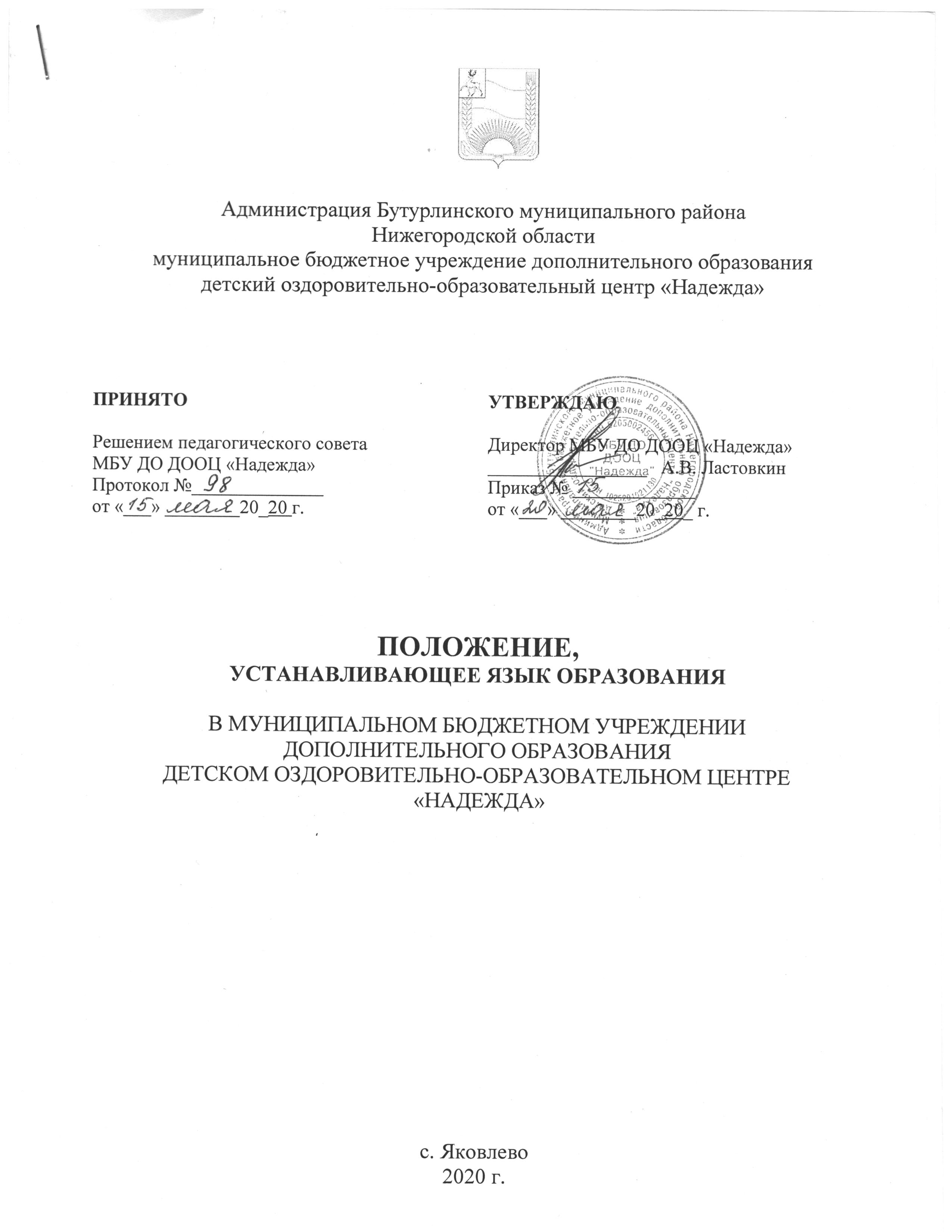 Общие положенияНастоящее положение, устанавливающее язык образования в муниципальном бюджетном учреждении дополнительного образования детском оздоровительно-образовательном центре «Надежда», разработано в соответствии с требованиями следующих нормативных правовых документов: - Федеральный Закон от 29.12.2012 г. №273-ФЗ «Об образовании в    Российской Федерации» (ч.6 ст.14,ч. 2 ст.29, ч. 2 ст.60)Положение определяет язык образования в муниципальном бюджетном учреждении дополнительного образования детском оздоровительно-образовательном центре «Надежда», осуществляющем образовательную деятельность по реализуемым дополнительным общеобразовательным общеразвивающим программам, в соответствии с законодательством Российской Федерации.Образовательная деятельностьОбразовательная деятельность в муниципальном бюджетном учреждении дополнительного образования детском оздоровительно-образовательном центре «Надежда», осуществляется на русском языке.Иностранные граждане и лица без гражданства все документы представляют в муниципальное бюджетное учреждение дополнительного образования детский оздоровительно-образовательный центр «Надежда» на русском языке или вместе с заверенным в установленном порядке переводом на русский язык.Граждане Российской Федерации, иностранные граждане и лица без гражданства получают образование в муниципальном бюджетном учреждении дополнительного образования детском оздоровительно-образовательном центре «Надежда» на русском языке по дополнительным общеобразовательным общеразвивающим программам.